Тема урока «Безопасность на объектах с большим количеством скопления людей»Рабочий листЗнаки безопасности применяются для сообщения необходимой информации людям, находящимся на общественных объектах и в иных местах. Найдите схему (план) эвакуации этажа. На схеме (плане) эвакуации указаны знаки безопасности и телефон пожарной охраны. По указанному телефону сымитируйте вызов пожарной охраны проговорив вслух необходимые сведения для диспетчера 01 (112). Проанализируйте изображение знаков и впишите их смысловое значение в рабочий лист.Определите свое местоположение на схеме (плане) эвакуации. Сфотографируйте схему (план) эвакуации.Соблюдая правила личной безопасности, используя схему (план) эвакуации, указания знаков безопасности и имеющиеся электронные устройства (в качестве фонаря), пройдите к безопасному выходу из здания. 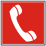 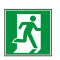 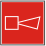 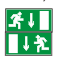 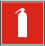 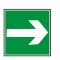 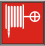 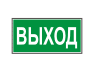 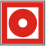 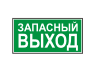 